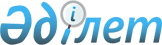 О внесении изменения в решение Арысского городского маслихата от 2 июня 2015 года № 40/238-V "Об утверждении Правил оказания социальной помощи, установления размеров и определения перечня отдельных категорий нуждающихся граждан"
					
			Утративший силу
			
			
		
					Решение Арысского городского маслихата Южно-Казахстанской области от 30 октября 2015 года № 45/274-V. Зарегистрировано Департаментом юстиции Южно-Казахстанской области 13 ноября 2015 года № 3428. Утратило силу решением Арысского городского маслихата Южно-Казахстанской области от 20 июня 2016 года № 3/17-VI      Сноска. Утратило силу решением Арысского городского маслихата Южно-Казахстанской области от 20.06.2016 № 3/17-VI (вводится в действие со дня его первого официального опубликования).

      В соответствии c подпунктом 4) пункта 1 статьи 56 Бюджетного кодекса Республики Казахстан от 4 декабря 2008 года, пункта 2-3 статьи 6 Закона Республики Казахстан от 23 января 2001 года "О местном государственном управлении и самоуправлении в Республике Казахстан" и Постановлением Правительства Республики Казахстан от 21 мая 2013 года № 504 "Об утверждении Типовых правил оказания социальной помощи, установления размеров и определения перечня отдельных категорий нуждающихся граждан", Арысский городской маслихат РЕШИЛ:

      1. Внести в решение Арысского городского маслихата от 2 июня 2015 года № 40/238-V "Об утверждении Правил оказания социальной помощи, установления размеров и определения перечня отдельных категорий нуждающихся граждан" (зарегистрировано в Реестре государственной регистрации нормативных правовых актов за № 3229, опубликовано 15 июля 2015 года в газете "Арыс ақиқаты") следующее изменение:

      в Правилах оказания социальной помощи, установления размеров и определения перечня отдельных категорий нуждающихся граждан, утвержденных указанным решением:

      подпункт 3) пункта 9 изложить в следующей редакции:

      "3) гражданам, больным заразной формой туберкулеза, ежемесячно в размере 7 месячного расчетного показателя;".

      3. Настоящее решение вводится в действие по истечении десяти календарных дней после дня его первого официального опубликования.


					© 2012. РГП на ПХВ «Институт законодательства и правовой информации Республики Казахстан» Министерства юстиции Республики Казахстан
				
      Председатель сессии

      городского маслихата,

      секретарь маслихата

Т.Тулбасиев
